Организация предметно-пространственной среды во второй младшей группе №8Подготовили педагоги:Воспитатели:Сурикова Ю.В.Каширина О.В.Учитель-дефектолог:Елкина М.А.2021Развивающая предметно-пространственная среда второй младшей группы организуется с учетом ФГОС ДО, с учетом возможностей для детей играть и заниматься отдельными подгруппами, индивидуально, а также с учетом интеграции образовательных областей. Предметно-пространственная среда нацелена на развитие самостоятельности и самодеятельности ребенка, но предусматривает ведущую роль игровой деятельности.          Предметно-развивающая среда начинается уже с приемной, где мы встречаем наших малышей. Здесь располагаются индивидуальные шкафчики, «алгоритм» процесса одевания. На шкафчиках приклеены яркие картинки. В приемной нашли свое место разнообразные информационные уголки для родителей. На стендах представлены рекомендации родителям по организации досуга детей, материалы для игр и домашних занятий. 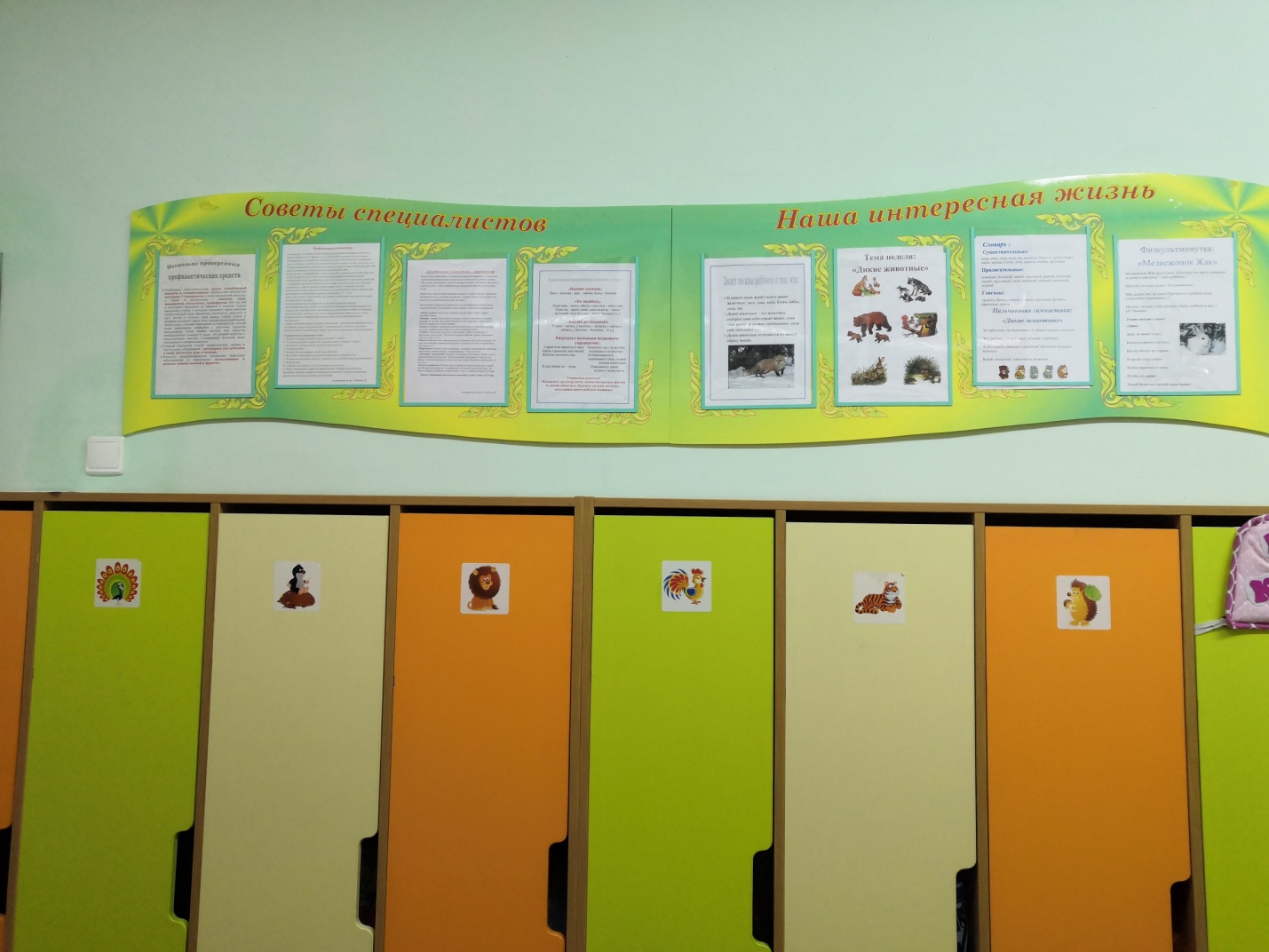 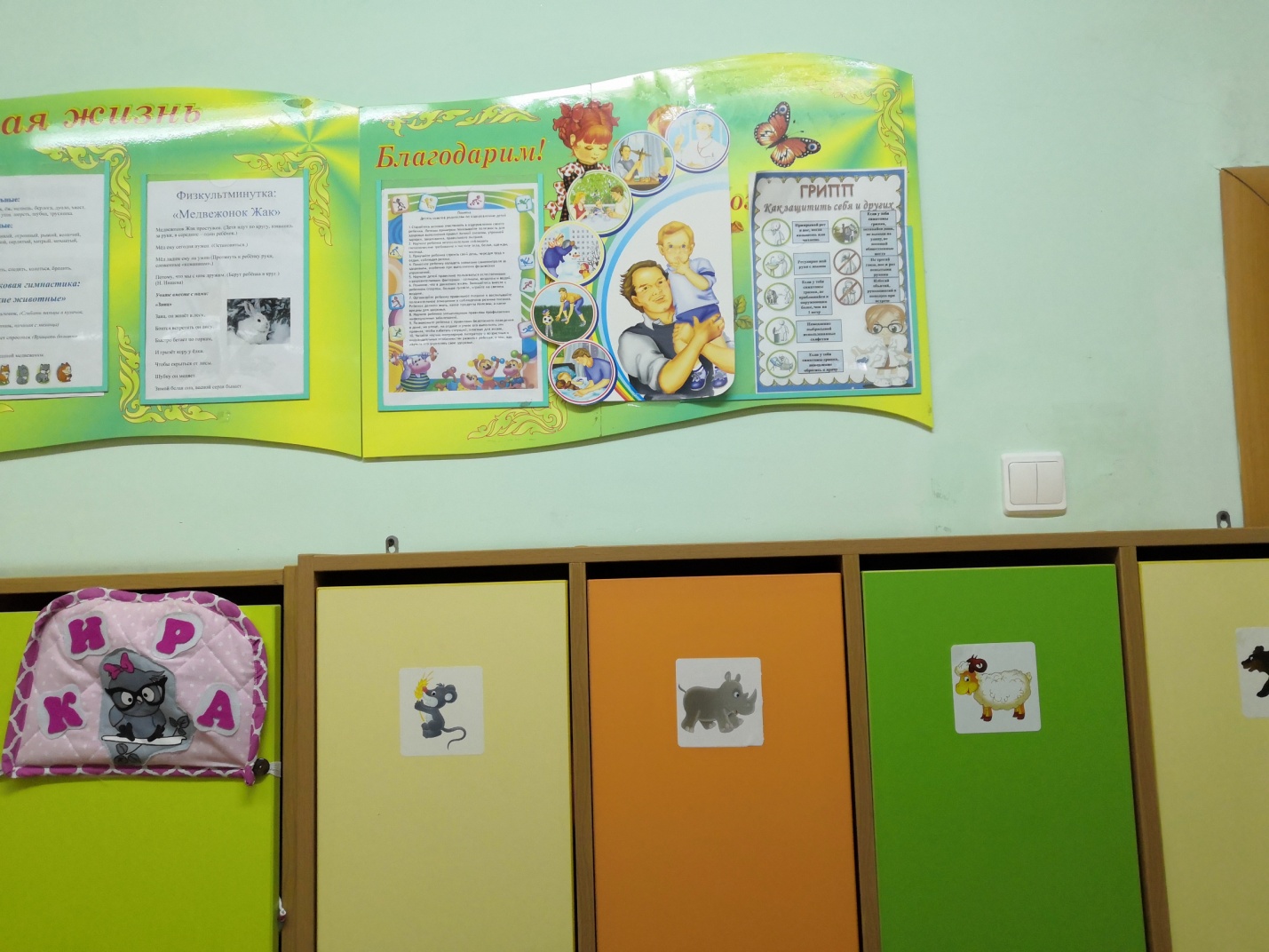 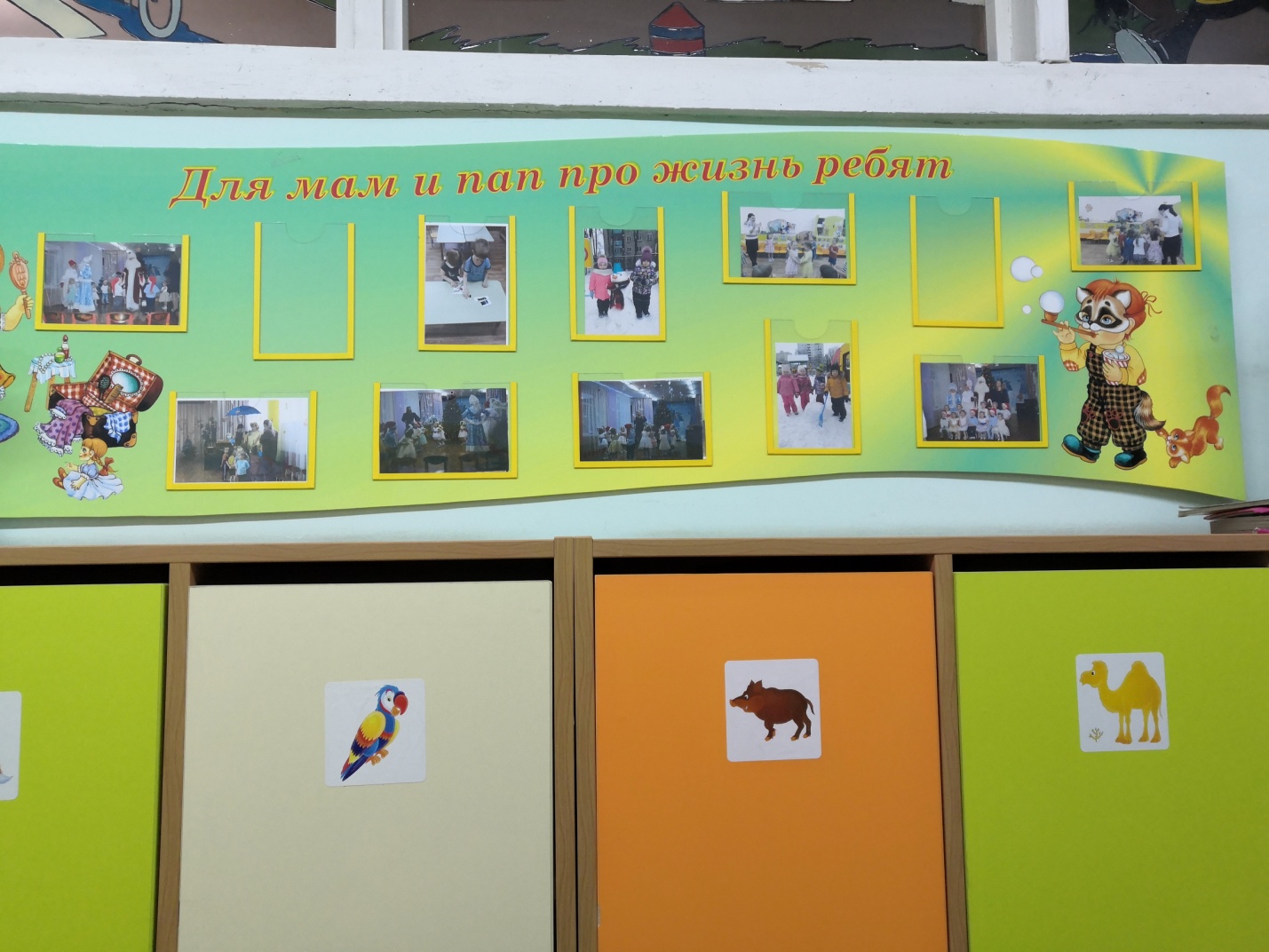 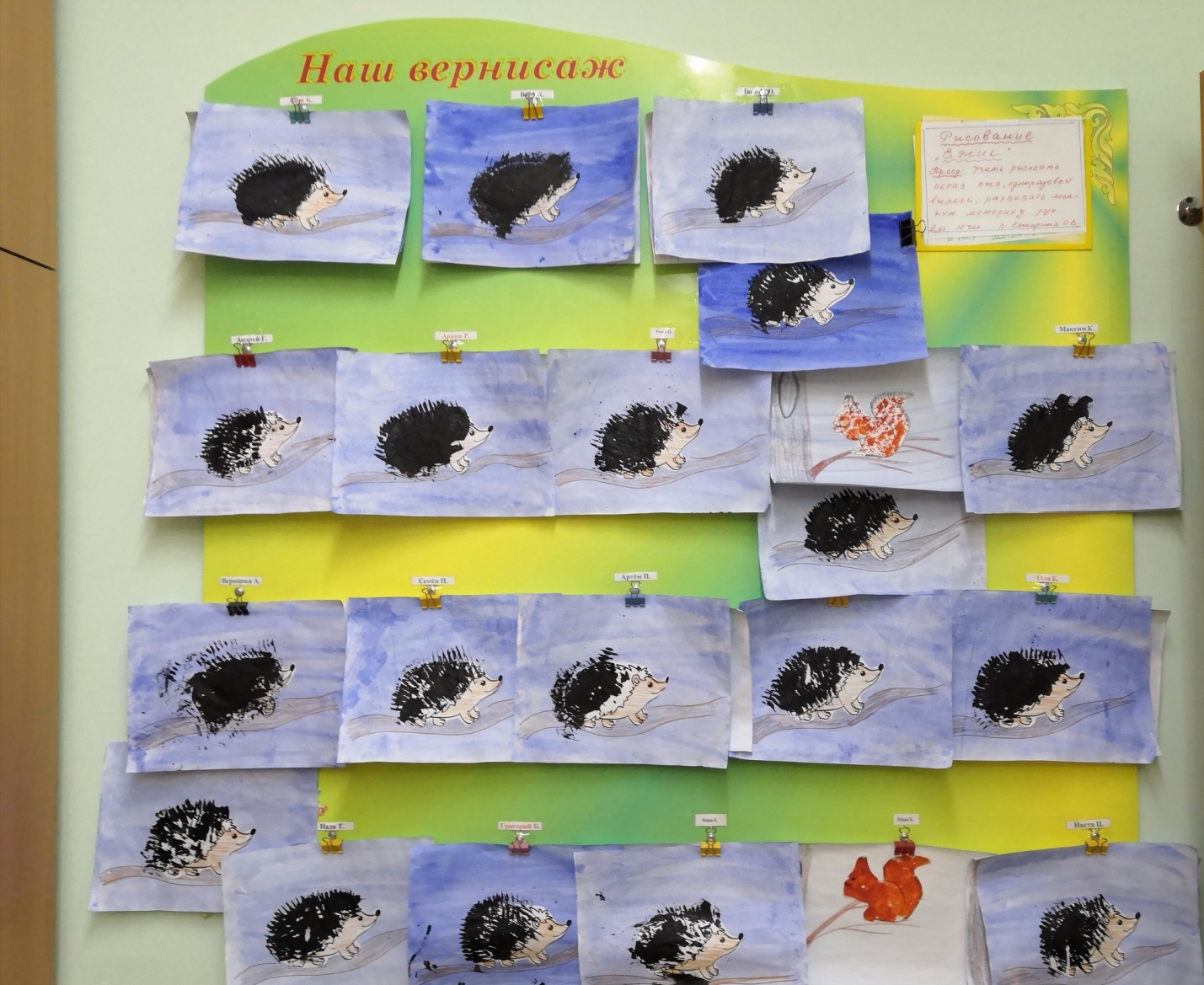           Для того чтобы каждый ребенок смог найти себе дело и занятие по душе в группе созданы условия для разных видов деятельности (игровой, продуктивной, коммуникативной, творческой и познавательно-исследовательской и т.д.).	Центр игры Игровое оборудование создает оптимально насыщенную, целостную, многофункциональную среду с достаточным пространством для игр.Игровой центр сюжетно-ролевых игр помогает формировать у детей основы культуры общения через решение проблемных ситуаций и закрепляет знания об окружающей действительности и жизни в социуме. Подобранный игровой материал позволяет комбинировать различные сюжеты, создавать новые игровые образы. Все игрушки и игровой материал размещен таким образом, чтобы дети могли свободно играть и убирать все на место. Для этого имеются стеллажи, шкафы. В нашем игровом центре собраны игрушки, которые знакомят детей с окружающим их предметами быта. Наша развивающая среда соответствует интересам мальчиков и девочек. Для девочек больший интерес представляют кухня, где можно приготовить вкусный обед; мини-парикмахерская, где можно попробовать сделать кукле или подружке модную прическу, а также «Медицинский кабинет», куда они несут полечить своих кукол. Как хочется мальчикам вырасти поскорее и сесть за руль!.. Поэтому наш уголок  с большими машинами, рулями  интересует в первую очередь мальчиков.Он оснащен необходимыми атрибутами к дорожным сюжетно – ролевым играм, занятиям для закрепления знаний правил дорожного движения.Сюжетно- ролевые игры:Магазин: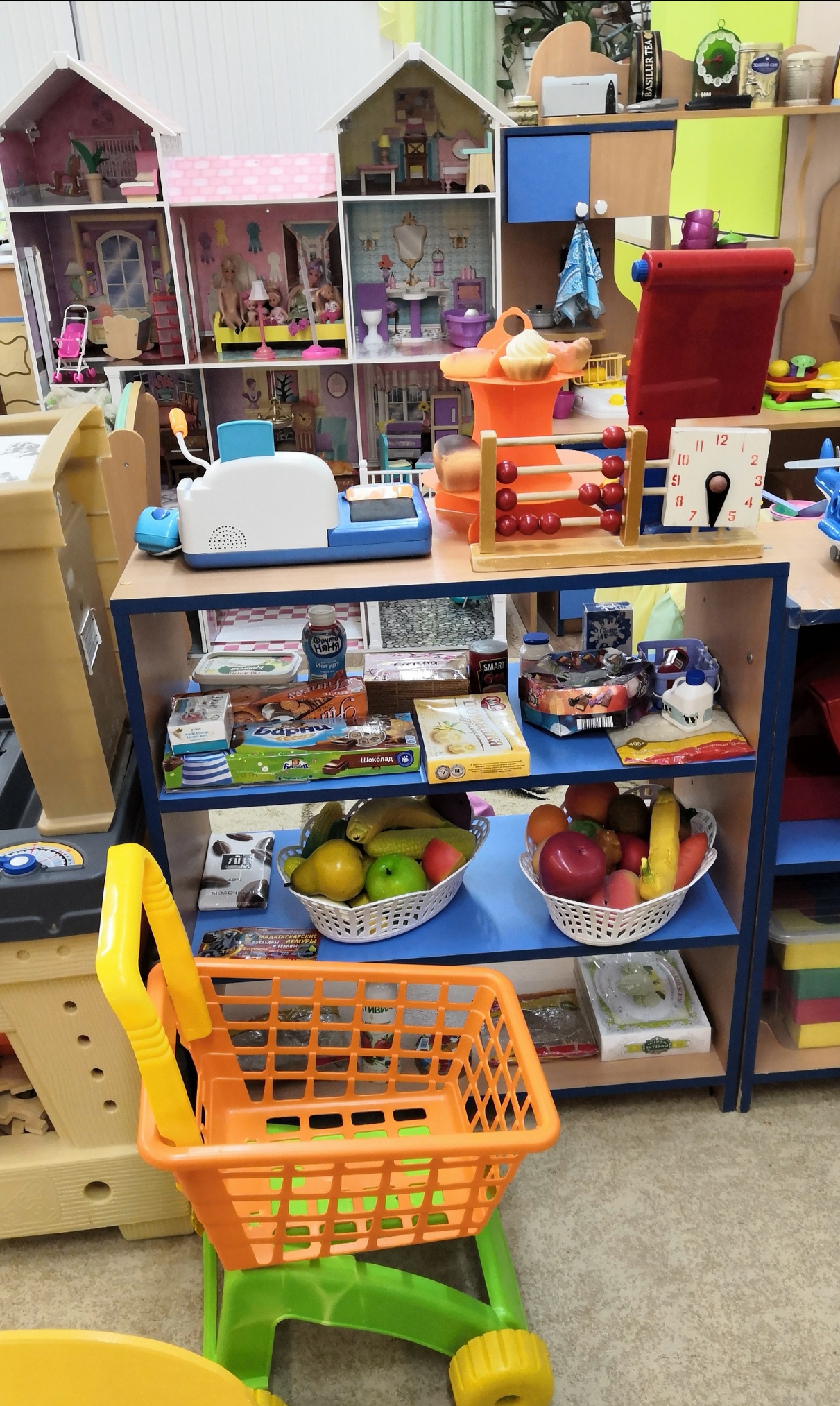 игровой модуль «Магазин», продукты (овощи, фрукты) пластмассовые, резиновые, хлебобулочные изделия, мясные продукты, весы, сумки, корзины под продукты, бутылочки, коробочки, кошельки, бумажные деньги.Парикмахерская: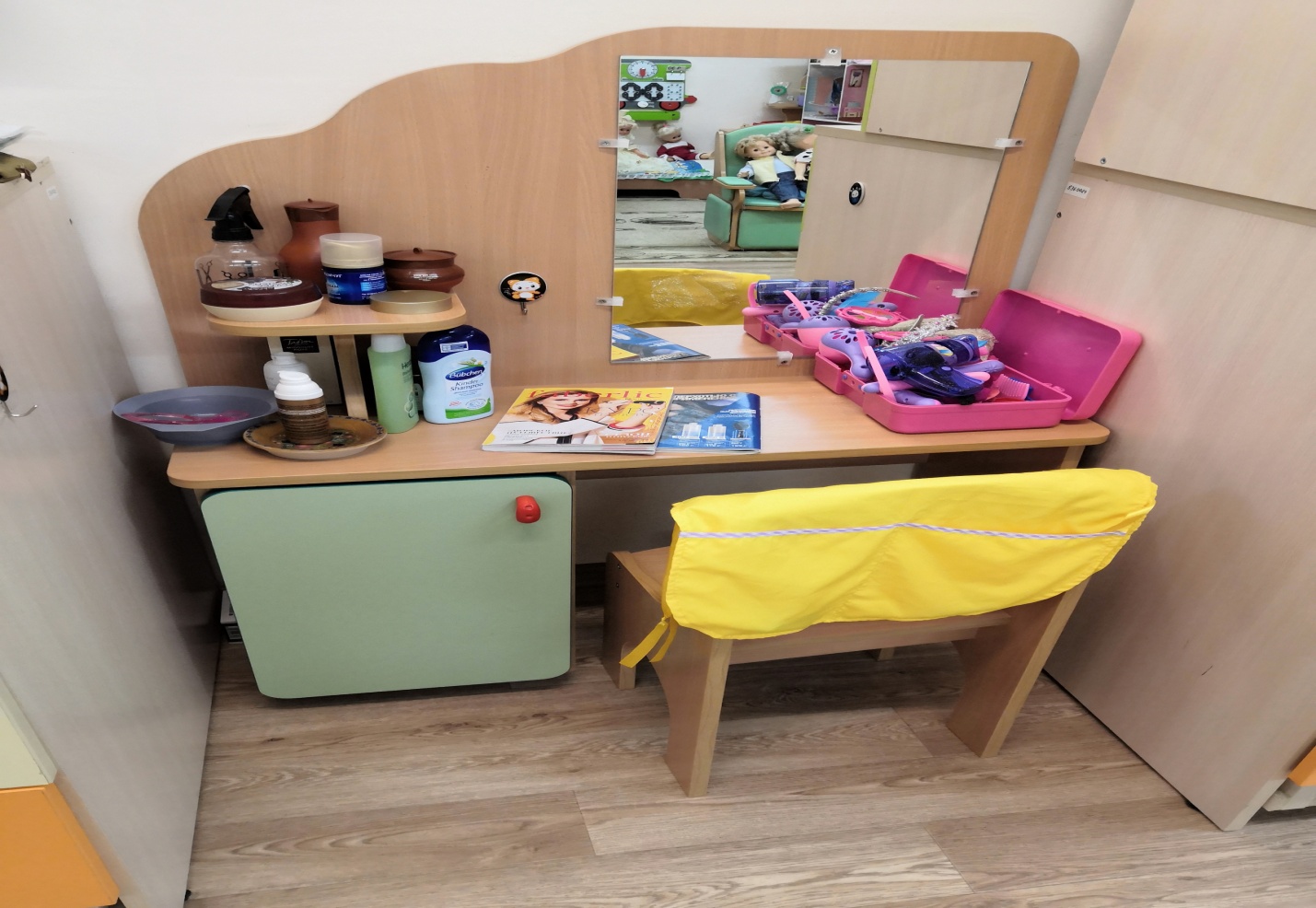 игровой модуль «Парикмахерская», фен, расчѐски, ножницы, бритва, заколки, бигуди, плойкинакидка, фартук, баночки, коробочки из-под духов, крема, шампуни, помада, тениБольница: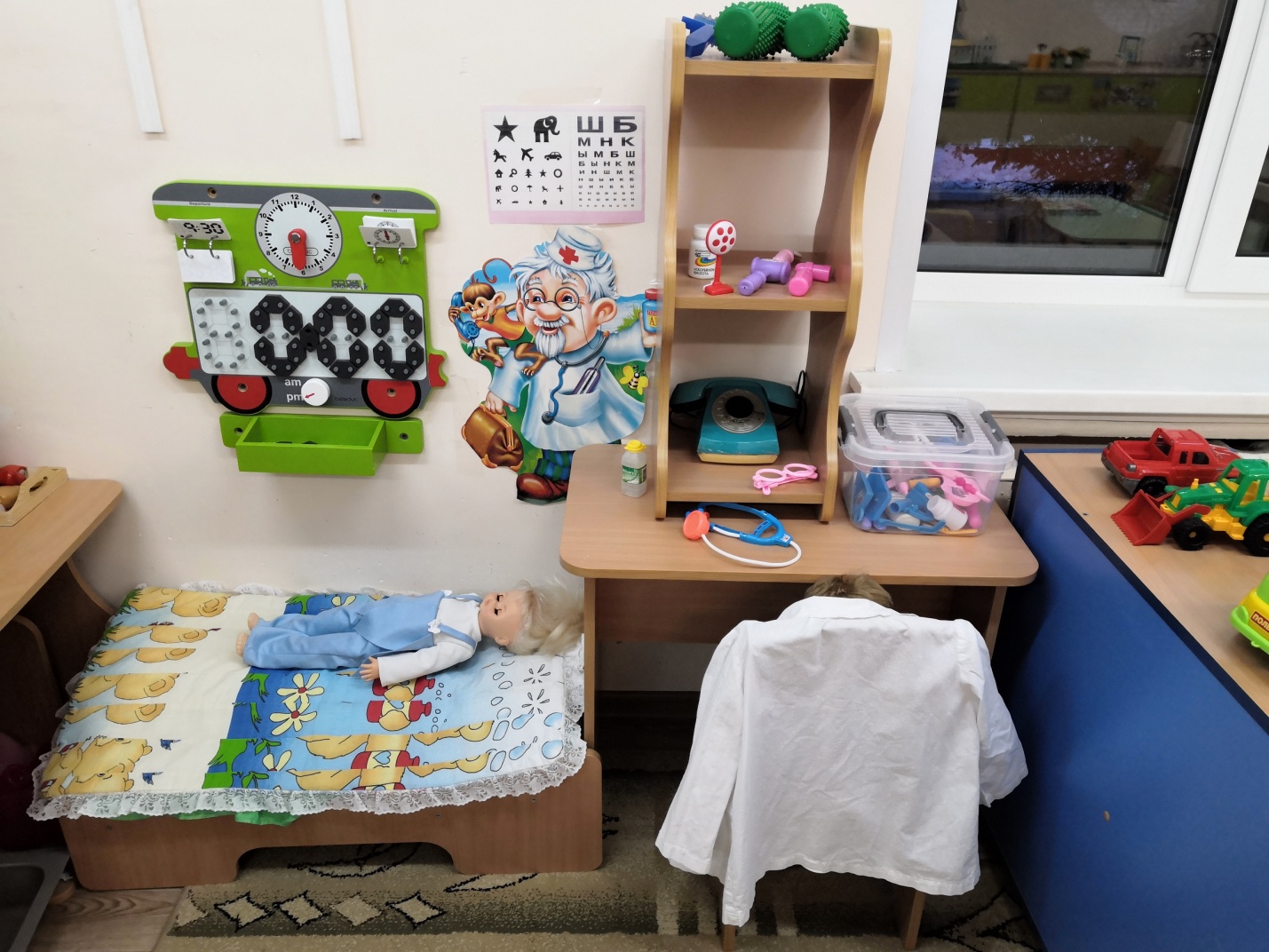 игровой модуль «Больница» с кушеткой, набор для игры в больницу: баночки, записная книжка, медицинский халат (3ш.), шапочка (2 шт.).Дом: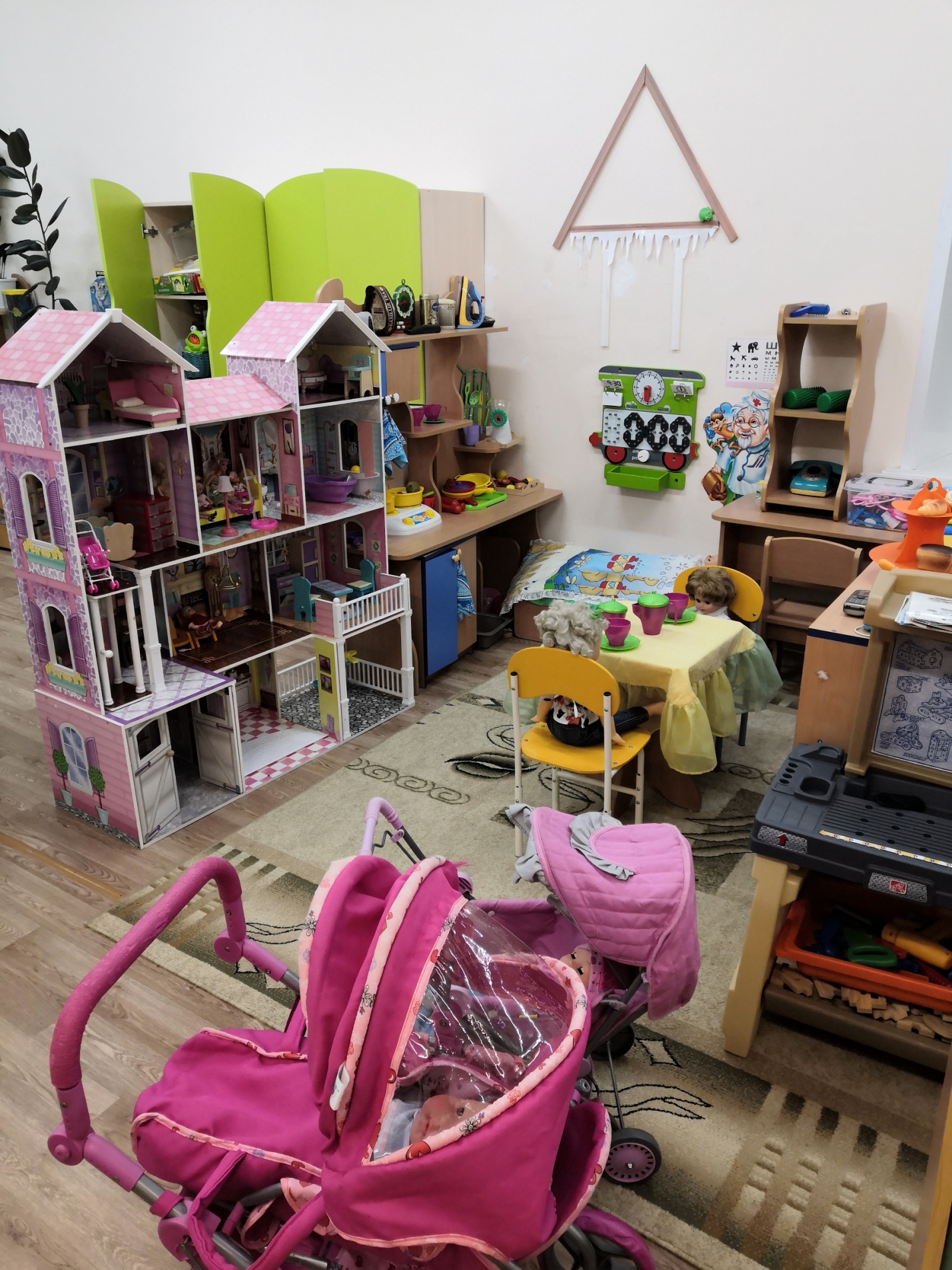 игровой модуль «Гостиная»- стол, диван, 2 кресла, игровой модуль «Кухня»- плита, шкафы для посуды, коляски – 2 шт., куклы – 6 шт., пупсы – 2 шт., кровать, постельные принадлежности, чайная посуда (2 набора), контейнер с ложками, вилками, ножами (1 шт.),набор кухонных лопаточек (1 шт.), набор продуктов, подносы – 2 шт., разделочная доска – 2 шт., баночки, бутылочки, телефоны – 3 шт., утюг – 1шт.,мясорубка – 1 шт.часы,ванна для куклыАвтопарк: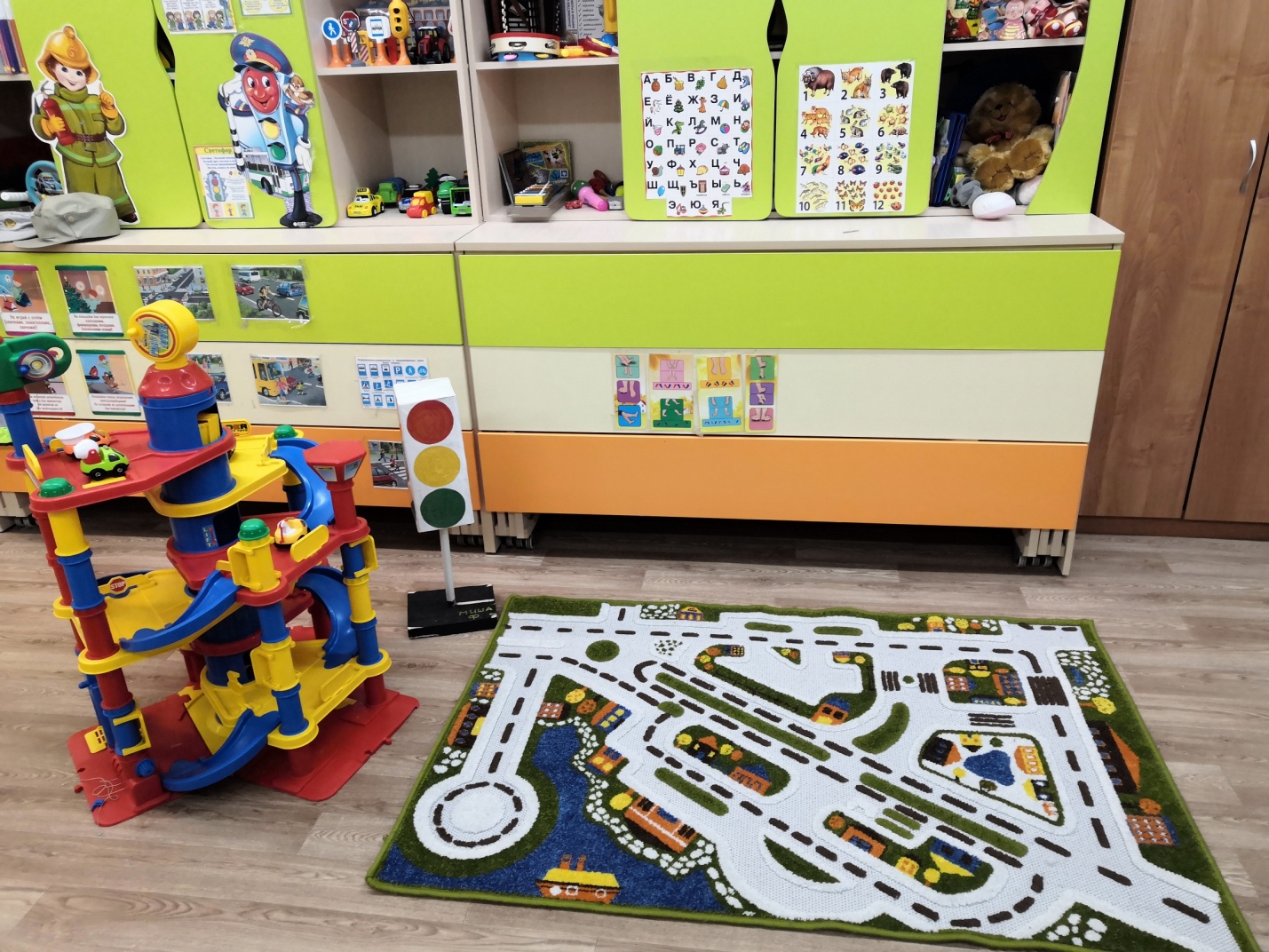 парковка с винтовой дорогой – 1 шт., набор машин разного назначения: грузовые – 3 шт., такси, военная машина,трактор,мотоциклы, скорая помощь, пожарная машина, вертолёты – 2 шт.Машинки мелкие – 7 шт., фуражка инспектора ГИБДД, жезл полицейского 3шт.,жилет инспектора,светофор,ковер с дорожной разметкой,рули 2 шт.,дорожные знаки.Центр конструирования Содержимое строительного центра позволяет организовать конструктивную деятельность с группой детей, подгруппой и индивидуально, развернуть строительство на ковре, либо на столе. Так же здесь на просторных полочках размещены машины – самосвалы, грузовики, легковые автомобили (в них дети могут легко катать мягкие игрушки, или просто перевозить конструктор). Для поддержания постоянного интереса детей к игровому материалу размещаем его в различных местах групповой комнаты рядом с игрушками. Свободное пространство на полу дает возможность сооружать постройки. Так же здесь присутствуют фигуры животных, что дает возможность для большего развития фантазии и творческого мышления.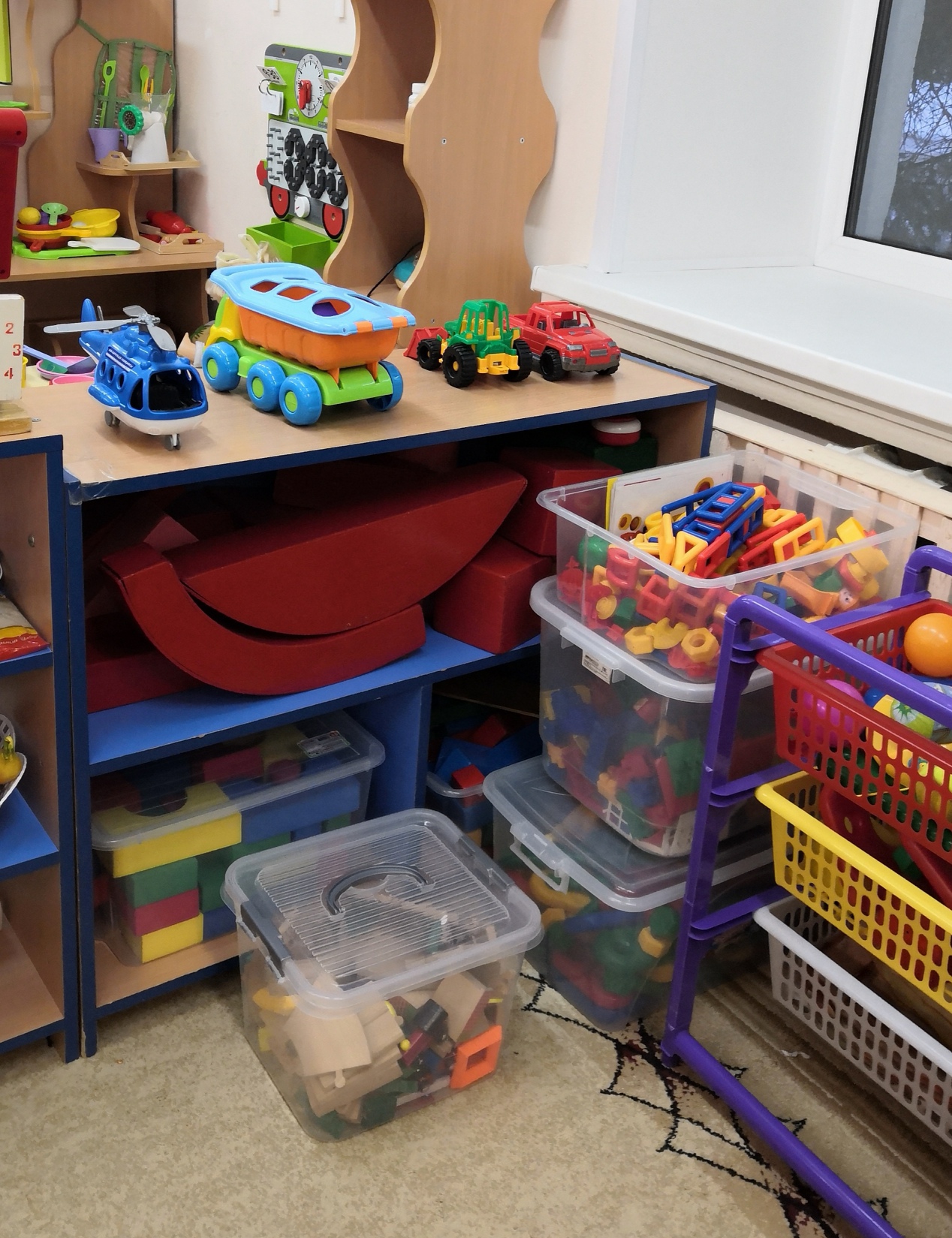 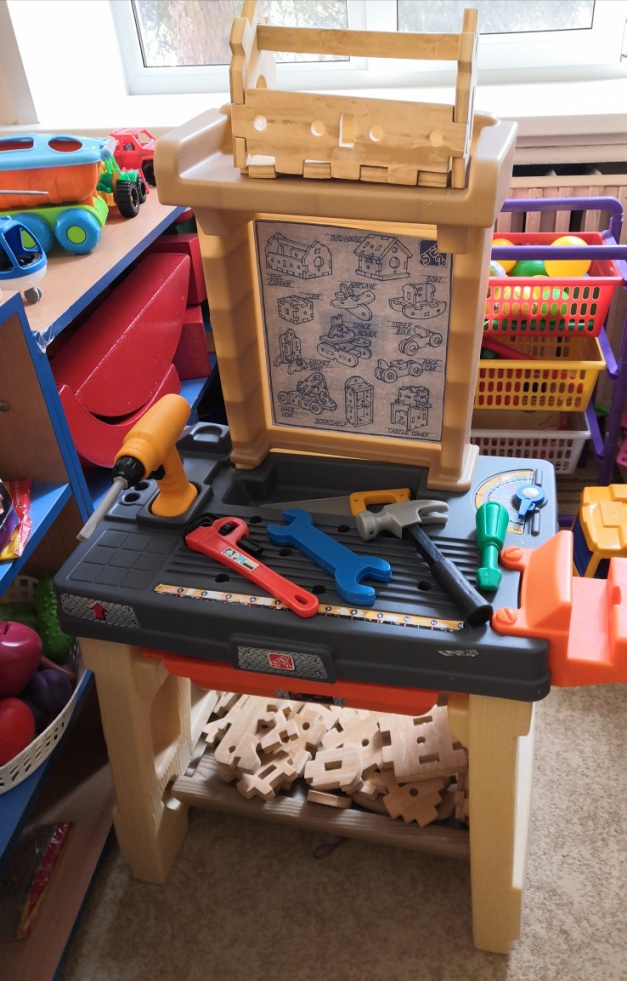 В центре расположены: Стол столяранабор инструментов для ремонтных работ каска рабочего-строителя, конструкторы типа «ЛЕГО»: большой напольный – 1 комплект, средний-1 шт., 	средний мягкий напольный – 1 шт., деревянный набор «железная дорога»,магнитный конструктор,пластмассовый конструктор «вертолёт»кубики цветные деревянные.Центр «Театра»Центр «Театра» важнейший объект предметно-развивающей среды, поскольку именно театрализованная деятельность помогает быстрее адаптироваться, сплотить группу, объединить детей интересной идеей, новой для них деятельностью. Воспитание проходит не от лица взрослого, пока еще не известного человека, а от кукол. Взрослый может поправить, сделать замечание, обращаясь не к ребенку, а к кукле, и такое воздействие педагога будет значительно мягче и корректнее.В центре расположены: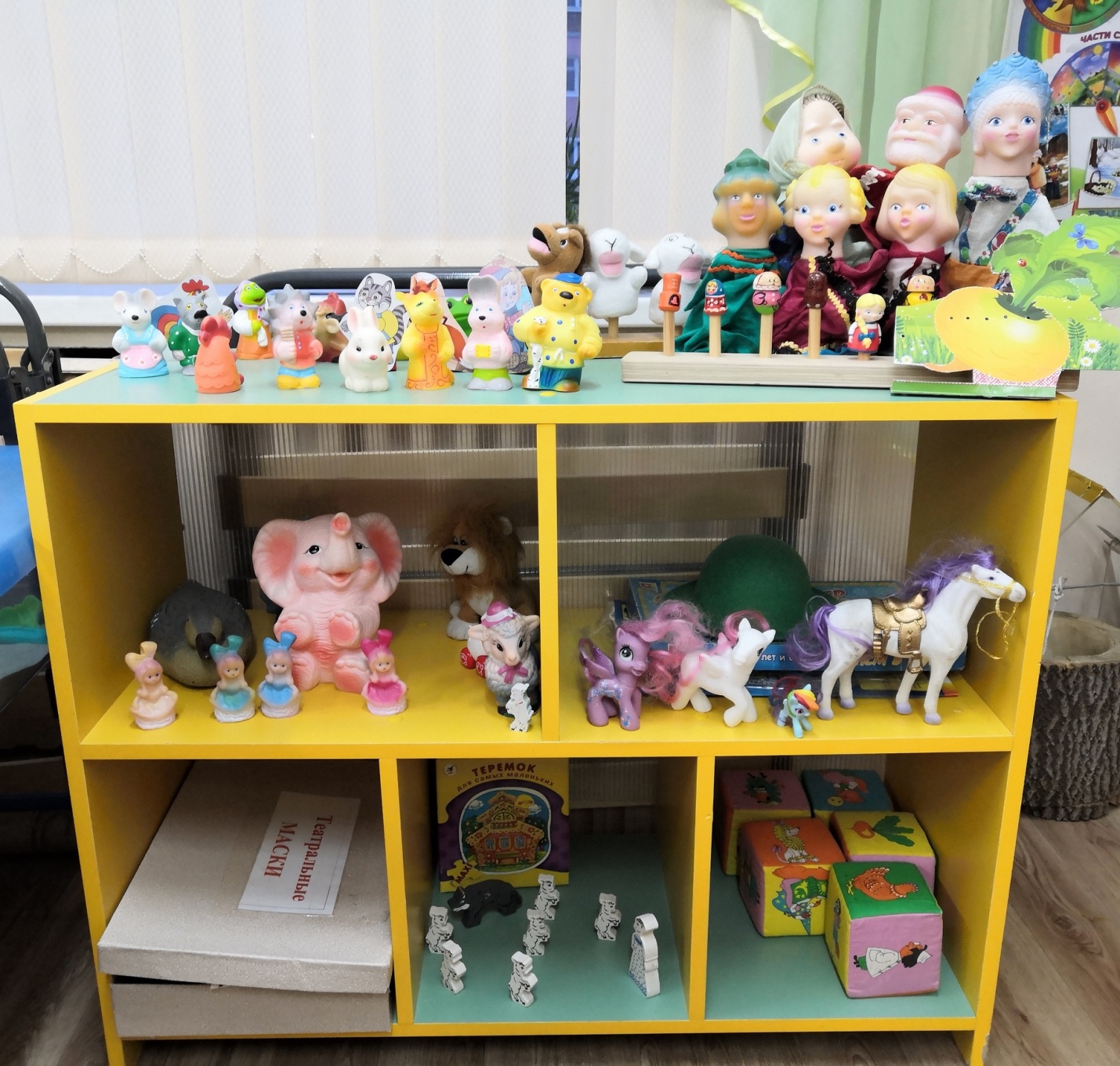 ширма большаякостюм, маски (сказочные персонажи, дикие животные, герои мультфильмов), наборы сказок для пальчикового театра деревянные: «Маша и медведь,театр «Би-Ба-Бо» - «Новогодняя сказка»резиновые игрушки из сказок и мультфильмов., деревянный театр «Заюшкина избушка», «Волк и 7 козлят»Уголок «Ряженья»Помогает создавать условия для творческого потенциала малышей. Этот вид деятельности развивает воображение, знакомит с любимыми героями сказок, формирует желание выступить в определённых ролях, побуждает ребят не просто украшать себя перед зеркалом, а « побыть кем то»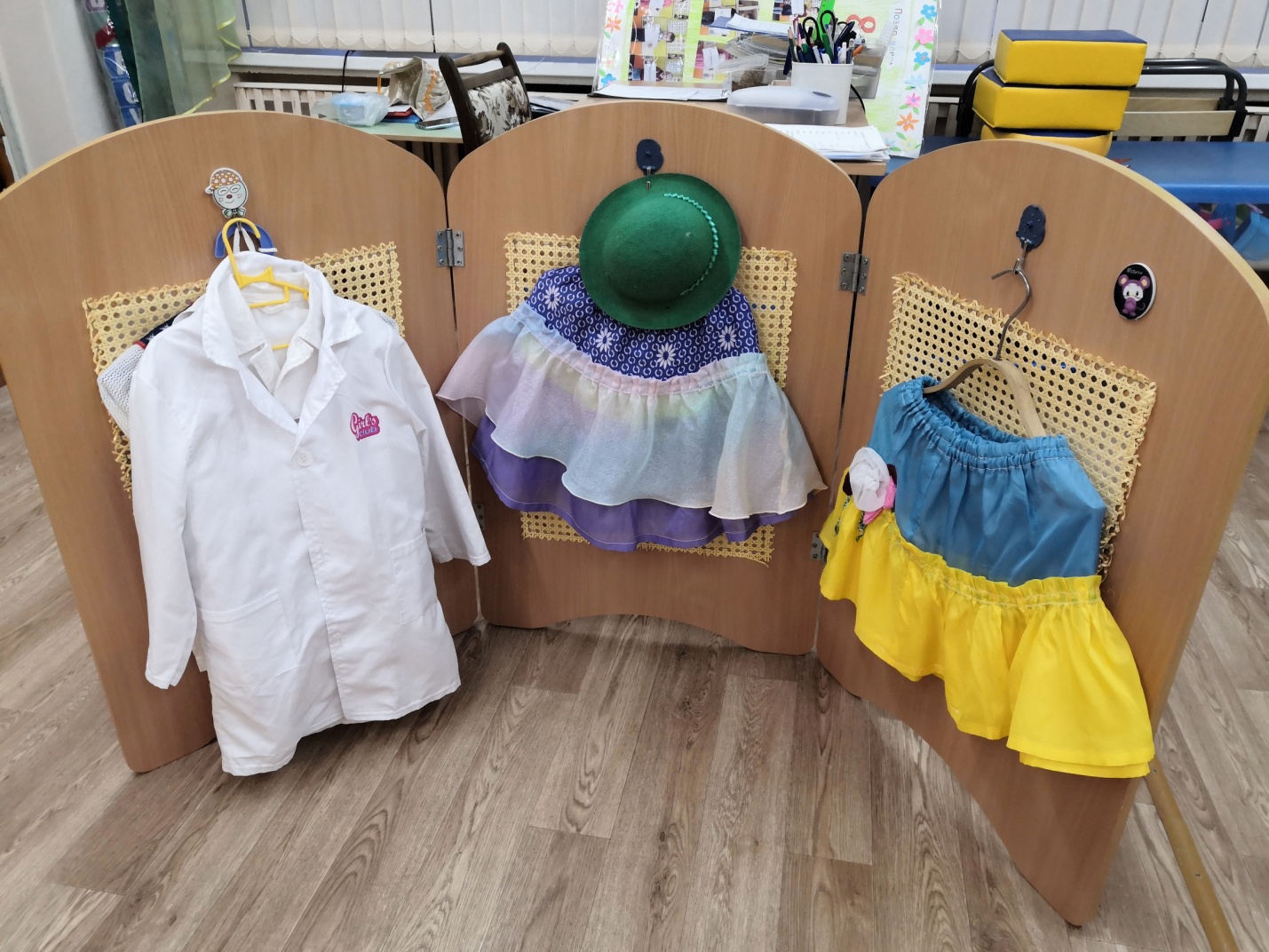 юбки, жилетки, шляпы,  украшения (бусы, браслеты, заколки, банты,…)Уголок уединенияЕсли ребенок устал от шума и хочет побыть в тишине, он может пойти в уголок уединения и релаксации. Для этого  диванчик  отгораживается от всех ширмой. Рядом стоит столик, на котором есть мобильный телефон (детский), чтоб ребенок мог позвонить маме и папе - все это благоприятно воздействует на эмоциональное состояние детей.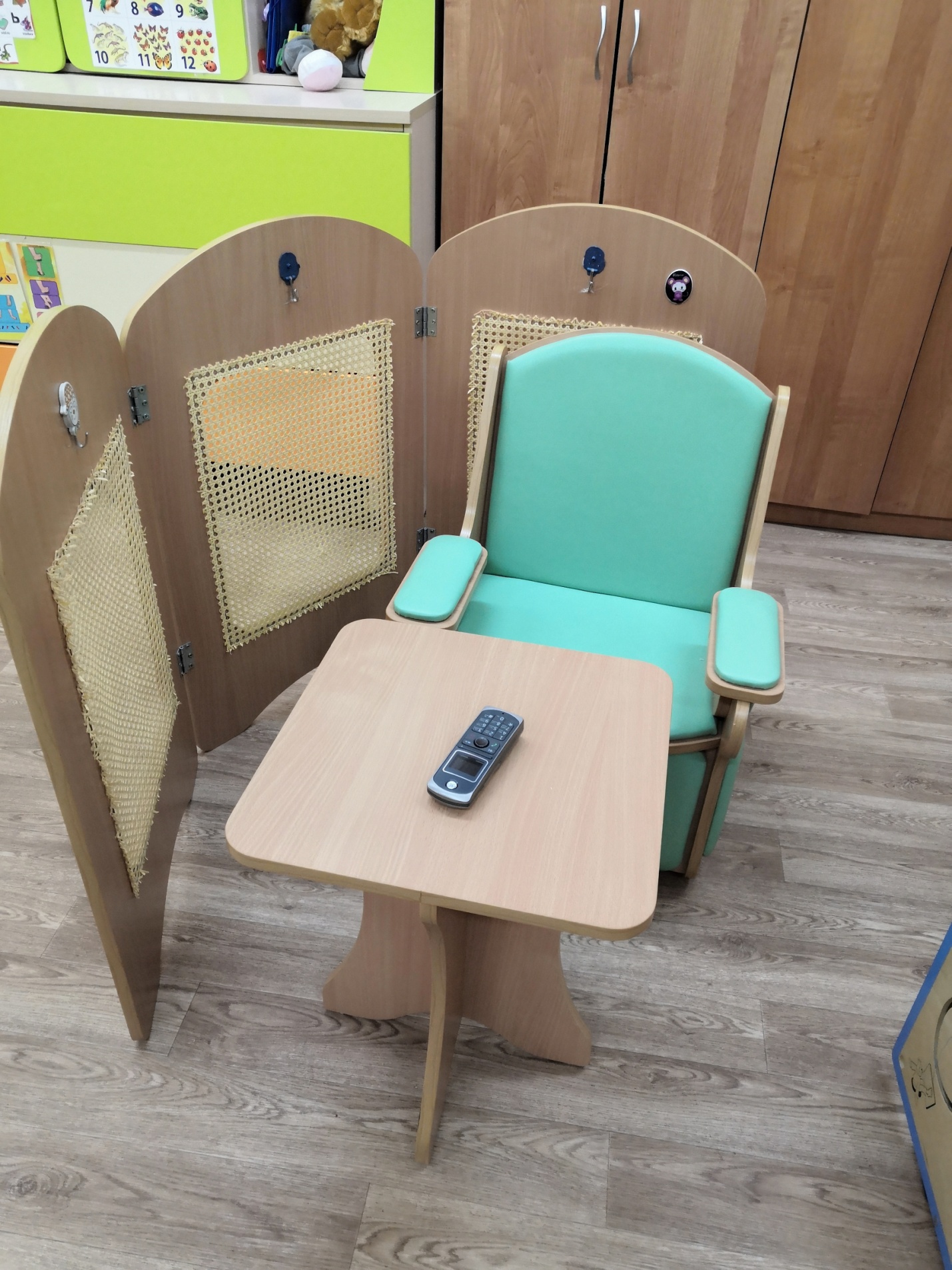 Центр патриотического воспитанияМы создаем условия для нравственного воспитания детей, создаём игровые ситуации, способствующие формированию внимательного и заботливого отношения к окружающим. Приучаем детей к вежливости, даём элементарные представления о том, что хорошо и что плохо.Наполнение: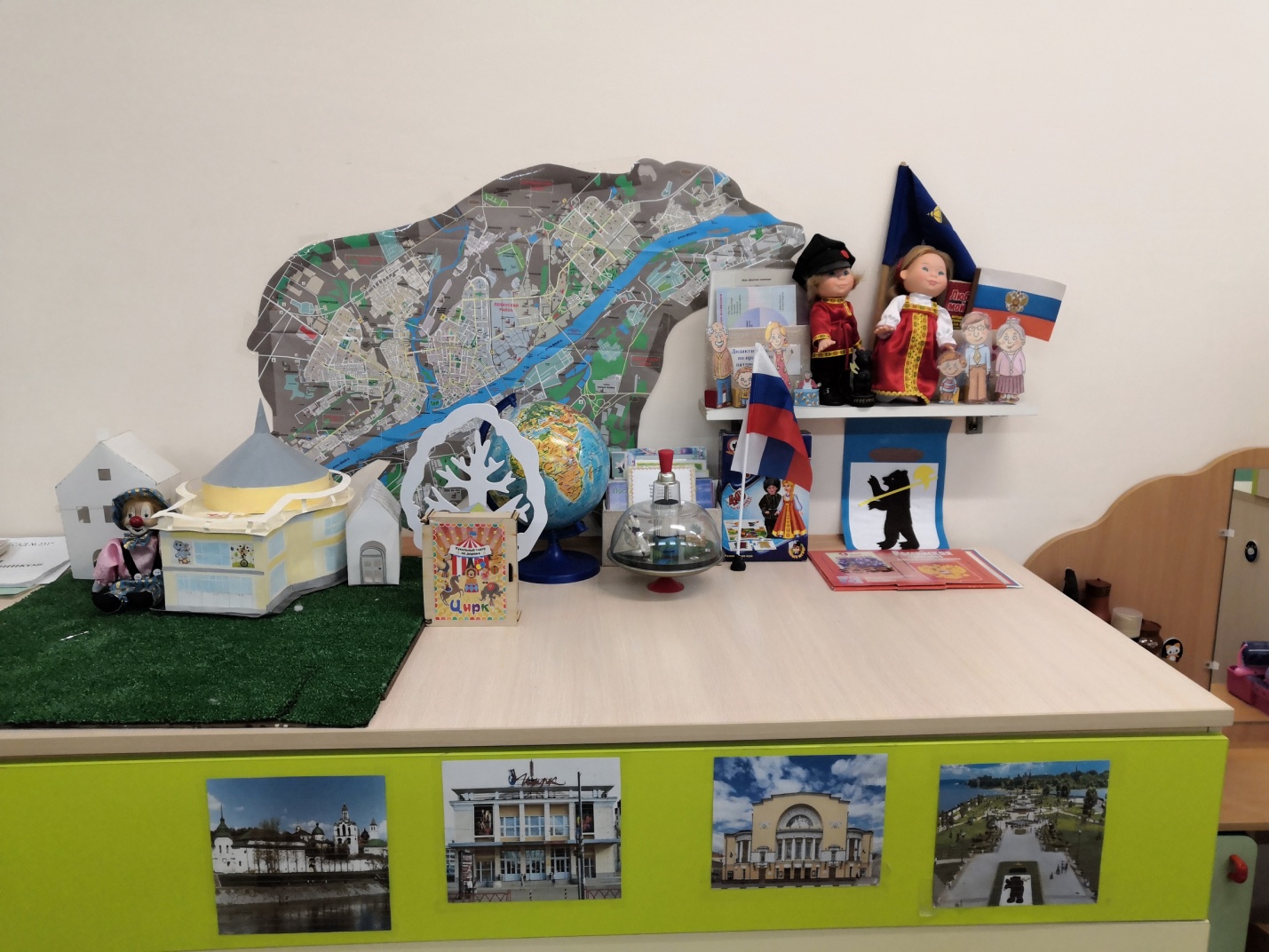 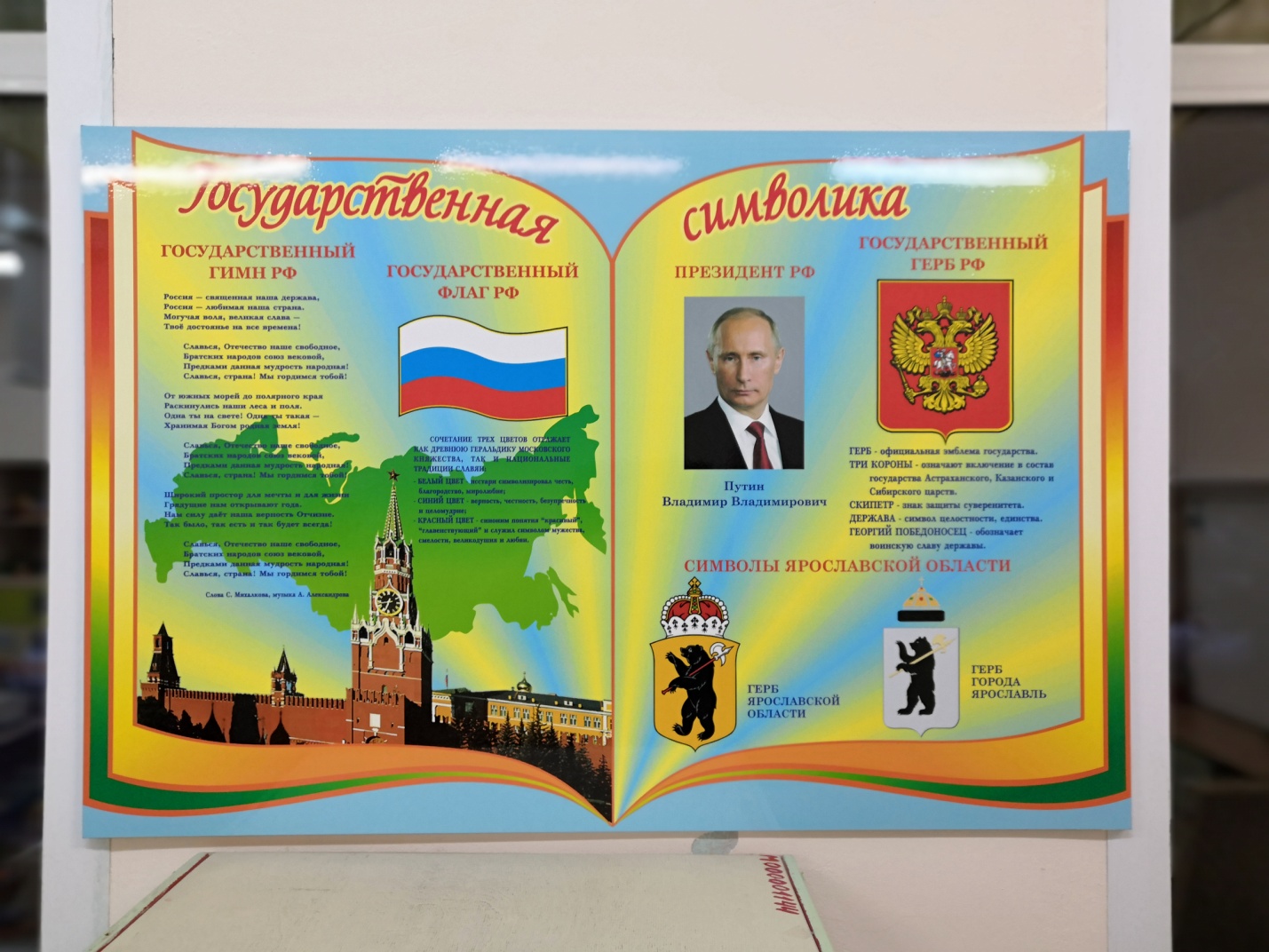 куклы в национальных костюмах,фото города,флаг города и России, макет цирка,плакат с государственной символикой.Уголок ОБЖДФормирование умений различать действия, одобряемые и неодобряемые взрослыми. Учит детей безопасному поведению в различных ситуациях.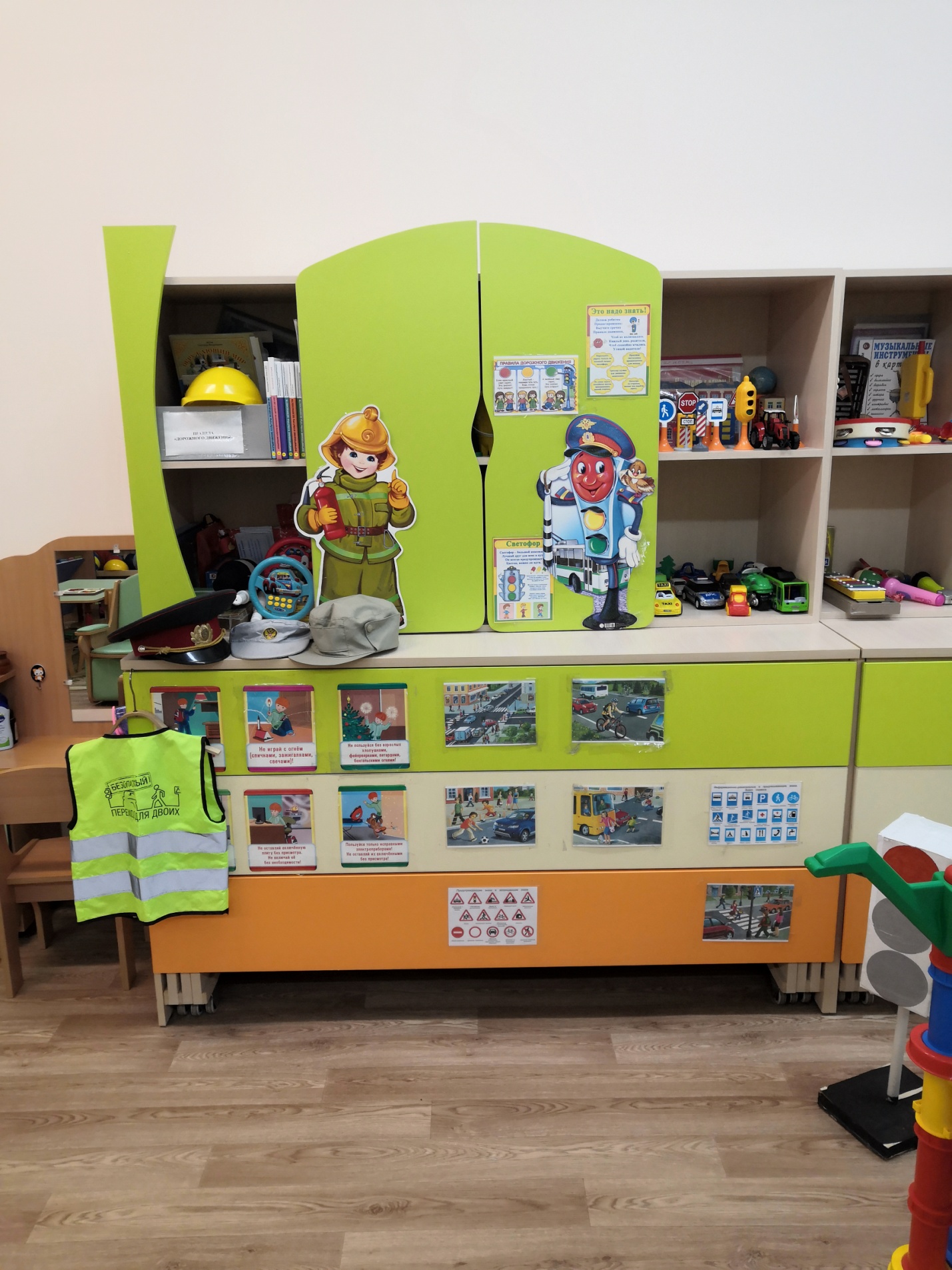 Наполнение:картинки и иллюстрации по безопасному поведению,дидактические игры,лото «Правила дорожного движения»игра «Хорошо - плохо»Игра «Пожарные спешат на помощь»Игра «Безопасное поведение в природе»Уголок трудовой деятельностиТруд детей в детском саду многообразен. Это позволяет у них поддерживать интерес к деятельности, осуществлять их всестороннее восприятие. Ставится задача постепенного развития у детей интереса к труду взрослых, воспитание желание трудиться, навыков элементарной трудовой деятельности, трудолюбия.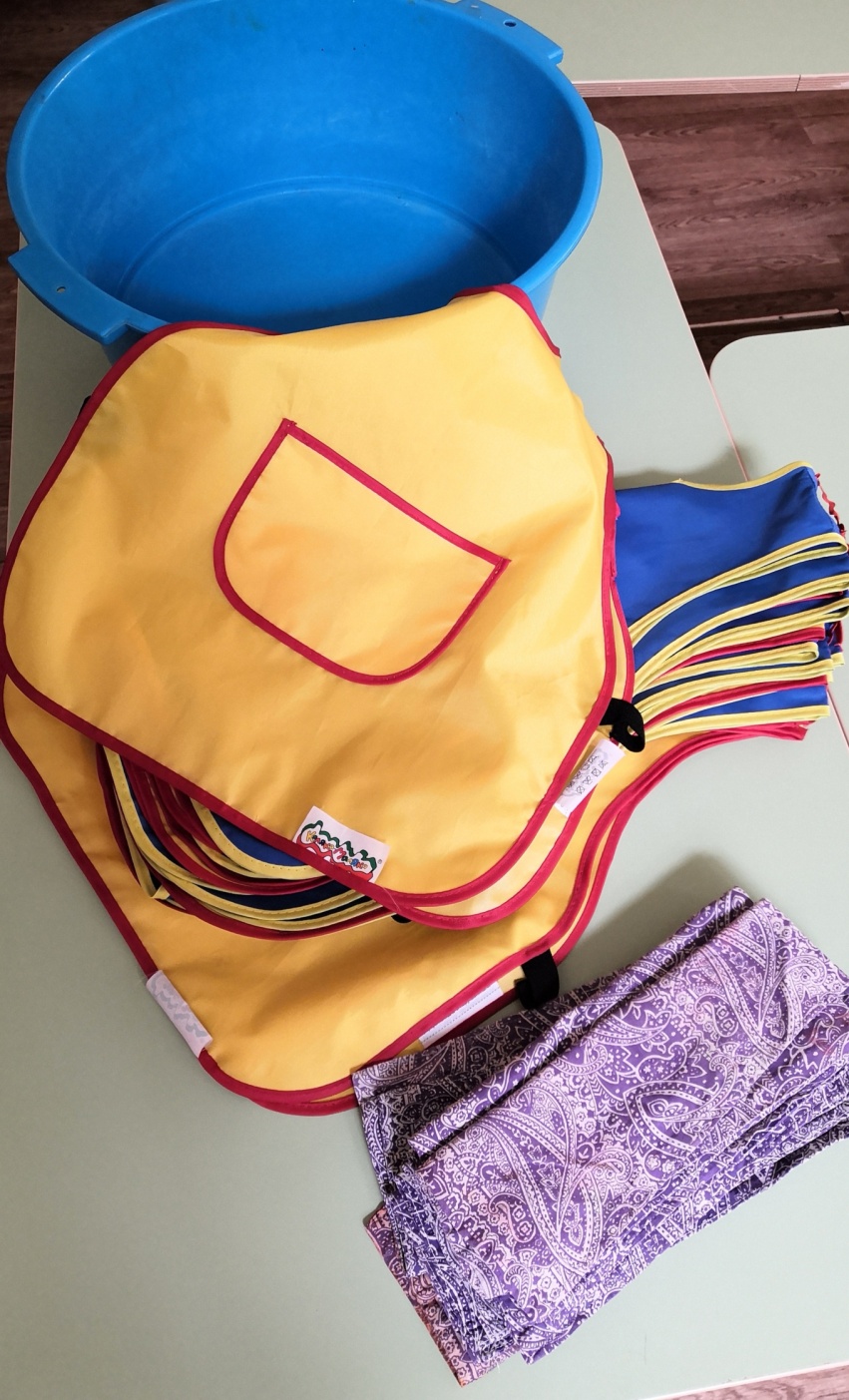 Наполнение:Сюжетные картинки «Формирование представлений о труде»тряпочки, фартуки,лейки, палочки для рыхления.Уголок СемьяДанный уголок позволяет формировать у каждого ребёнка уверенность в том, что его, как и всех детей любят, о нем заботятся. Помогает воспитывать внимательное отношение к родителям, близким людям. Наполнение:Альбом с семейными фотографиями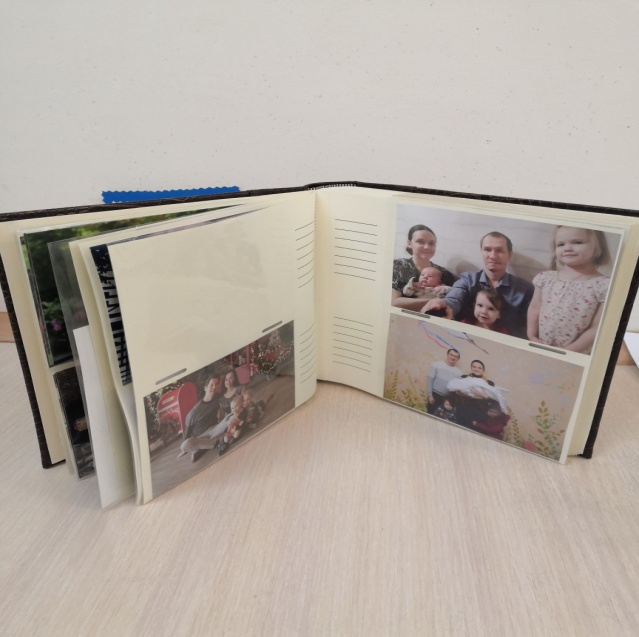 Уголок «Поздравление с днем рождения»Помогает сформировать дружеские отношения в коллективе, положительную эмоциональную обстановку в группе, «Образ я» каждого ребенка. Формировать у каждого ребенка уверенность в том, что его как и всех детей любят, о нём заботятся.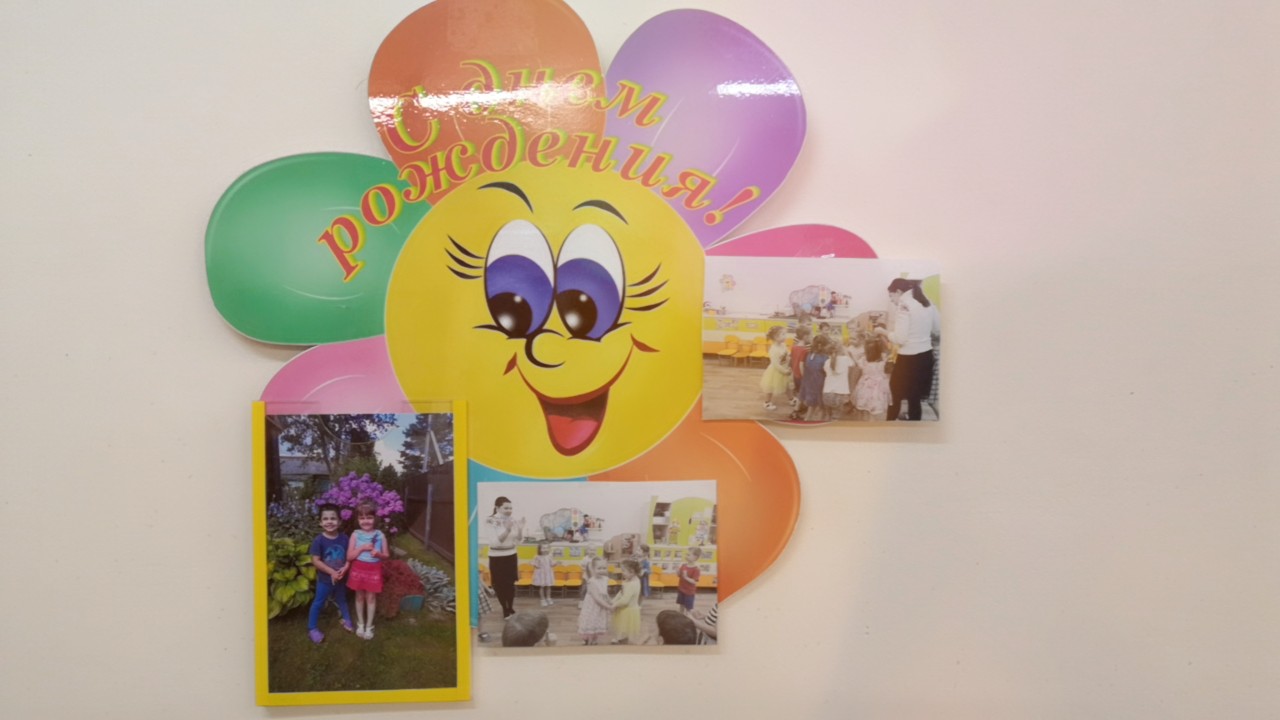 Магнитофон с подборкой песенВывод.Таким образом, разнообразие и богатство сенсорных впечатлений, дает возможность свободного подхода к каждому центру в группе, способствует эмоциональному и интеллектуальному развитию воспитанников. Наша развивающая среда вызывает у детей чувство радости, эмоционально-положительного отношения, обогащает новыми знаниями и впечатлениями, побуждает к активной творческой деятельности.В своей группе мы стараемся создавать комфортную предметно-пространственную среду, соответствующую возрастным, гендерным, индивидуальным особенностям детей.